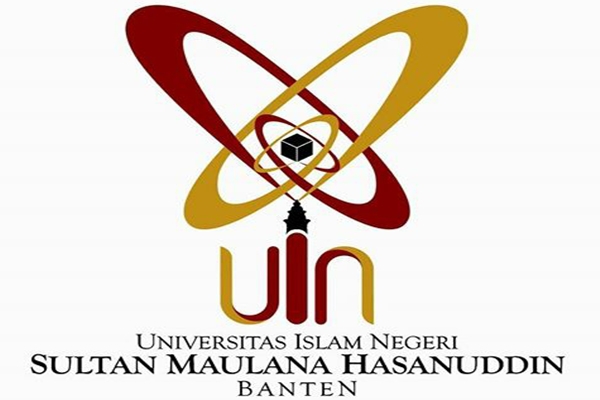 PENGARUH PEMAHAMAN PERBANKAN SYARIAH DAN MINAT MENABUNG MAHASISWA TERHADAP KEPEMILIKAN REKENING PERBANKAN SYARIAH(Studi di Fakultas Ekonomi dan Bisnis Islam UIN SMH Banten Serang)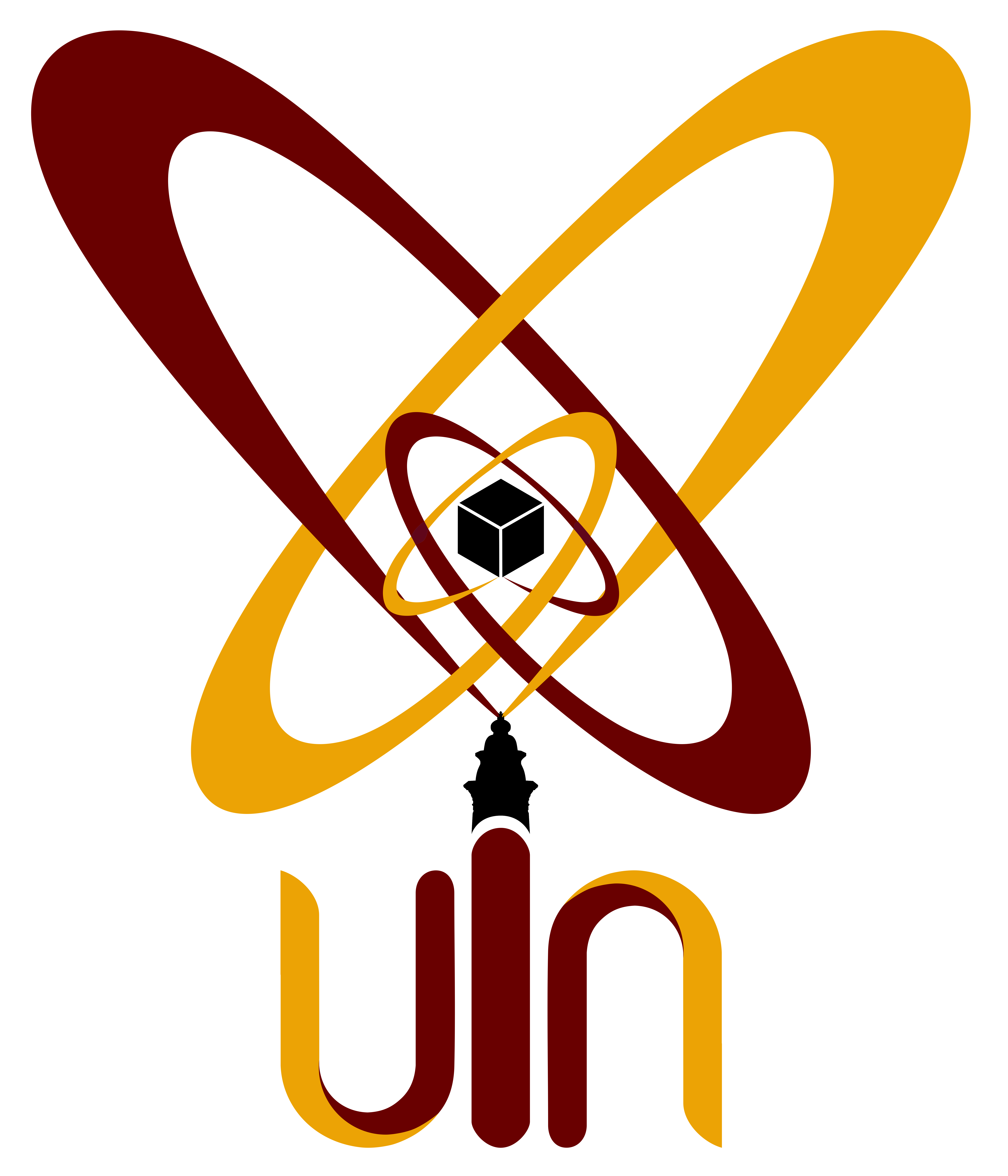 Oleh :YULISTIA PRIHARTINI1540300030TESIS MAGISTERDiajukan Kepada Program PascasarjanaUNIVERSITAS ISLAM NEGERISultan Maulana Hasanuddin BantenUntuk Memenuhi Salah Satu Syarat Guna MemperolehGelar Magister Ekonomi Syari’ah (M.E.) SERANG 2017